様式第３号（第３条関係）　　　　　　　　　連絡先：　℡　　（　　　）　　　　　mail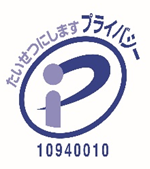 ※個人情報の取扱いについて申請を頂く個人情報については、各施設をご利用頂くにあたっての貸出業務のために使用します。お客様ご本人からの開示、訂正等を求められたときには、速やかに対応します。また、法令に基づく場合以外に第三者への提供、開示及び個人情報の取扱いを業者に委託することはありません。【個人情報問合わせ先】(公財)埼玉県公園緑地協会　秋ヶ瀬公園管理事務所長　TEL:048-865-7966【個人情報保護管理者】(公財)埼玉県公園緑地協会　専務理事公園内行為許可申請書令和　　　年　　　月　　　日秋ヶ瀬公園指定管理者　様住　所　　氏　名　　※法人にあっては、その名称及び所在地並びに代表者の氏名　埼玉県都市公園条例第９条第１項の規定により、下記のとおり都市公園内における行為の許可を受けたいので申請します。記公園内行為許可申請書令和　　　年　　　月　　　日秋ヶ瀬公園指定管理者　様住　所　　氏　名　　※法人にあっては、その名称及び所在地並びに代表者の氏名　埼玉県都市公園条例第９条第１項の規定により、下記のとおり都市公園内における行為の許可を受けたいので申請します。記行為の目的行為の期間令和　年　月　日（ 　）から令和　年　月　日（　）まで時　　分　　から　　時　　分行為を行う場所又は使用する公園施設行為の内容使用料の納付方法一　括　・　毎　年　四　半　期　ご　と埼玉県都市公園に関する規則第３条第２項に定める事項　別紙「行為使用概要」のとおり